Excerpts from presentation given by John Egan for SNL Energy Webinar, December, 2011: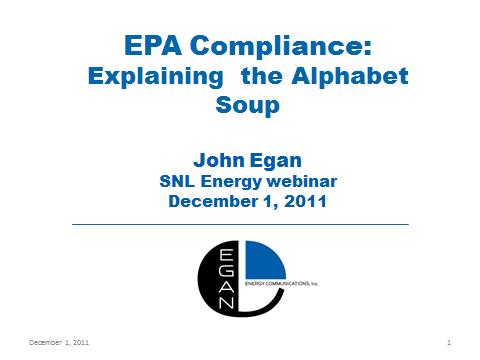 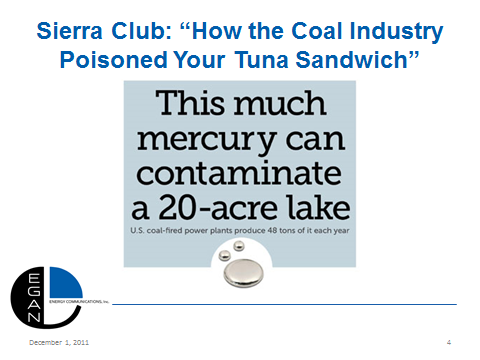 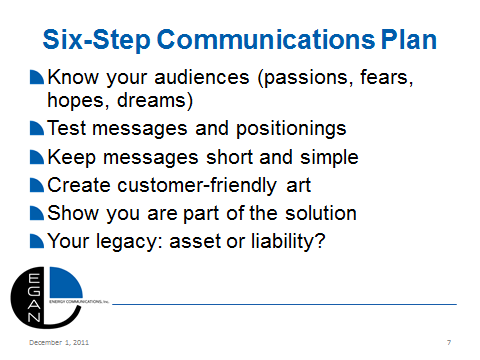 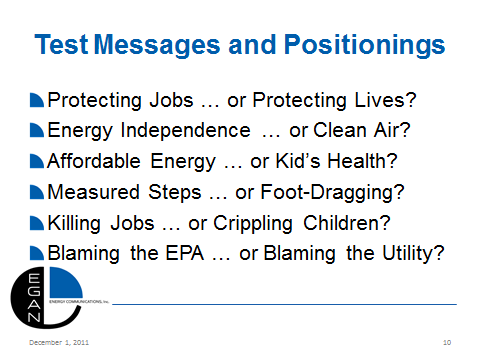 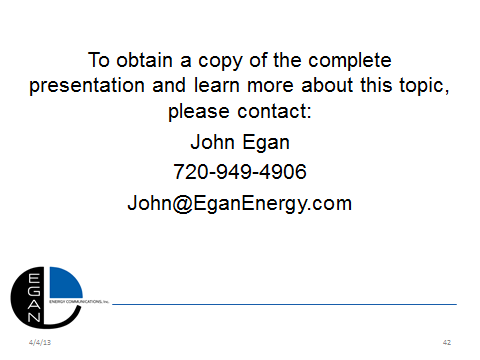 